Skaling piaskowanie fluoryzacja - o profilaktyceW naszym artykule poruszamy następujące tematy skaling piaskowanie fluoryzacja. Piszemy także o tym dlaczego profilaktyka jest ważna.Piaskowanie i inne zabiegi profilaktyczne - czy są ważne?Nie każdy z nas posiada wystarczającą wiedzę z zakresu dentystyki, która pozwali nam na utrzymanie naszego uzębienia w zdrowym stanie. Dlatego też w naszym artykule pragniemy zwrócić uwagę na to jak ważną częścią higienizacji naszej jamy ustnej jest profilaktyka. Oczywiście najważniejsze jest codzienne szczotkowanie zębów, najlepiej po każdym posiłku lub przynajmniej 2 razy dziennie - rano i wieczorem. Niemniej jednak równie ważne są takie zabiegi profilaktyczne jak skaling piaskowanie fluoryzacja. Dlaczego są one istotne?Skaling piaskowanie fluoryzacja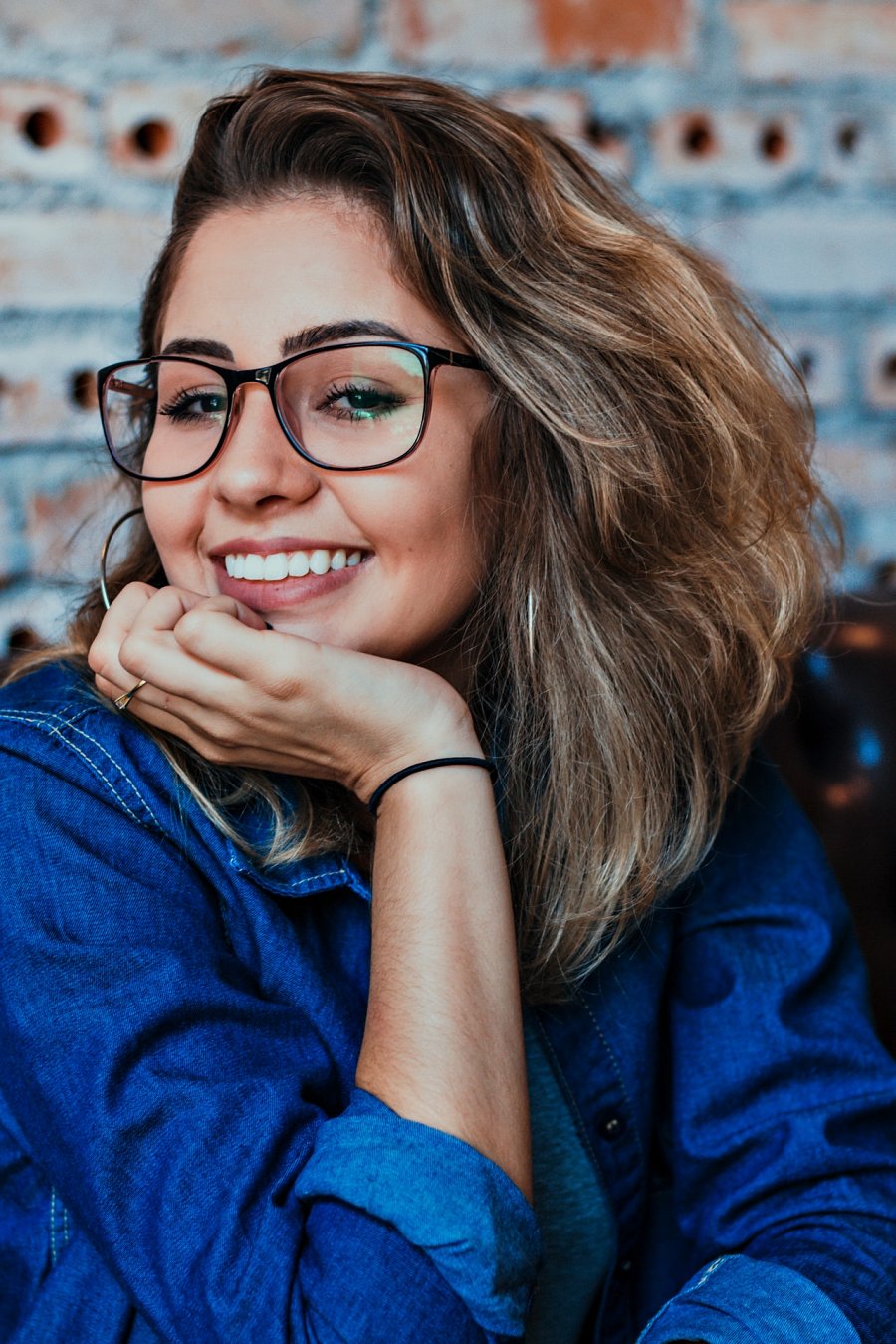 Nawet codzienne szczotkowanie zębów może nie być wystarczające w walce z kamieniem nazębnym oraz osadem czy przebarwieniami, który powstaje w naszej jamie ustnej, w związku z wieloma czynnikami. Jednym z nich jest dieta na przykład częste picie kawy, herbaty lub innych kolorowych napojów. Dlatego też profilaktyka czyli skaling piaskowanie fluoryzacja są to zabieg, które powinniśmy wykonywać co najmniej co pół roku, bądź w innym okresie czasu, który ustalany jest indywidualnie przez naszego dentysta prowadzącego.